Р А С П О Р Я Ж Е Н И Еот 10.06.2021   № 1299-рг. МайкопО закрытии движения транспорта в г. Майкопе	В связи с проведением 12 июня 2021 г. на площади им. В.И. Ленина праздничного концерта и выставки работ мастеров народных художественных промыслов, посвящённых Дню России:1. Закрыть движение транспорта в г. Майкопе 12 июня 2021 г. в период с 7:00 часов до 21.00 по следующим улицам:- по улице Краснооктябрьской от улицы Пролетарской до улицы Советской;- по улице Жуковского между улицами Пролетарской и Первомайской;- по улице Пионерской между улицами Жуковского и Ленина;- по улице Советской между улицами Ленина и Гоголя.2. Разместить настоящее распоряжение на официальном сайте Администрации муниципального образования «Город Майкоп».3. Настоящее распоряжение вступает в силу со дня его подписания.Исполняющий обязанностиГлавы муниципального образования «Город Майкоп»                                                                            С.В. Стельмах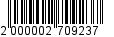 Администрация муниципального 
образования «Город Майкоп»Республики Адыгея 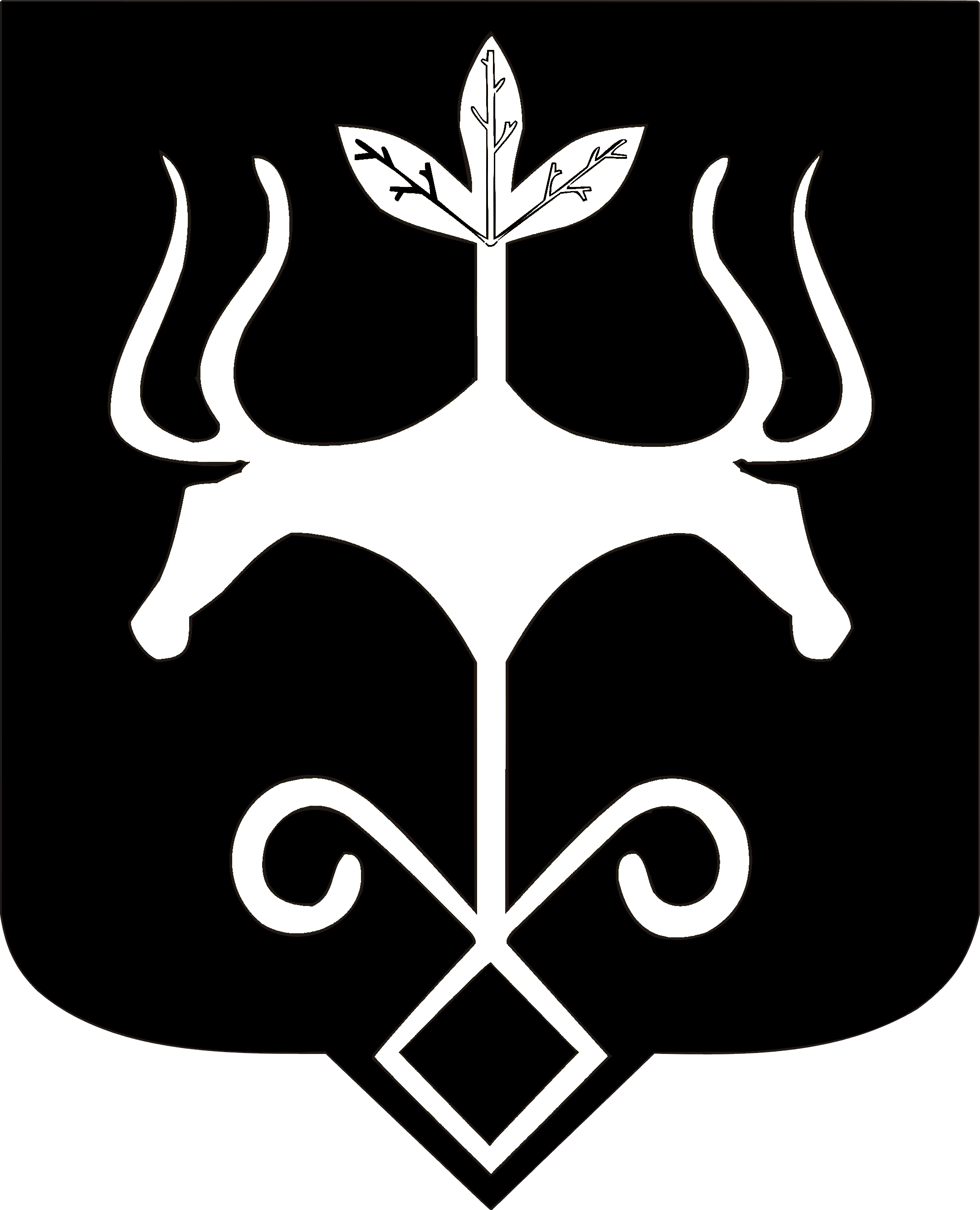 Адыгэ Республикэммуниципальнэ образованиеу 
«Къалэу Мыекъуапэ» и Администрацие